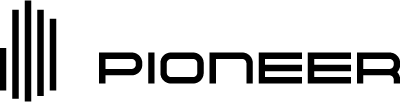 ПРАВИЛА ПРОВЕДЕНИЯ ТЕНДЕРАУчастники тендераДо участия в тендере ГК «Пионер» допускаются аккредитованные юридические лица, прошедшие квалификационный отбор.Претендентом может быть юридическое лицо или индивидуальный предприниматель, имеющие лицензию на право выполнения соответствующих работ и услуг, имеющие или привлекающие по договору субподряда, лизинга производственные мощности, оборудование и трудовые ресурсы, необходимые для выполнения работ, оказания услуг, являющихся предметом тендера.Претендент не должен находиться в процессе ликвидации, реорганизации или банкротства. Запрещается одновременное участие предприятий и фирм, имеющих непосредственную организационно-правовую или финансовую зависимость друг от друга, выраженную в форме актов учредительства, финансового участия, холдинга и др.Порядок участия в тендере Для участия в тендере ГК «Пионер» необходимо пройти процедуру регистрации и аккредитации, путем заполнения информационной анкеты и приложения необходимых документов, направив вышеуказанные документы в 2-х форматах — Exсel и PDF на почту tender@pioneer.ru или l.ogloblina@pioneer.ru.Далее:Получить квалификацию в рамках выбранного тендера;Подтвердить участие в выбранном тендере.Цели проведения квалификации и критерии отбора контрагентовЦелями квалификационного отбора являются:отбор участников тендера;повышение надежности выполнения работ / оказания услуг;минимизация рисков ГК «Пионер» от вероятности неисполнения договора со стороны контрагента.При проведении квалификационного отбора контрагентов ГК «Пионер» руководствуется принципами равноправия и справедливости, отсутствием дискриминации и необоснованных ограничений конкуренции.Критериями квалификационного отбора являются:Положительный и релевантный опыт работы с крупными строительными компаниями;Наличие членства в СРО и лицензий согласно профильной деятельности юр.лица;Срок существования юридического лица не менее 3-х лет;Соответствие среднегодовой выручки за последние 3 года предмету тендера;Наличие производственных ресурсов (имущество на балансе, наличие профильных механизмов, техники и т.д.) и специалистов, достаточных и соответствующих для выполнения работ.Иные требования, установленные в извещении о проведении квалификационного отбора.      По результатам проведения отборочной стадии ГК «Пионер» может отклонить от дальнейшего участия претендентов, которые не соответствуют критериям квалификационного отбора.Претенденты вправе направить в адрес ГК «Пионер» запрос о пересмотре квалификации с предоставлением дополнительных документов, подтверждающих соответствие претендента установленным требованиям.Прием коммерческих предложенийТендерные предложения предоставляются на e-mail zakupki@pioneer.ru. Предложения, направленные на другие адреса к рассмотрению ТК не принимаются.В случае проведения тендера на закупку оборудования, тендерные предложения направляются на e-mail mto@pioneer.ru. Оценка предложений и выбор победителяВ рамках оценки предложений проверяется правильность оформления предложений и их соответствие требованиям конкурсной документации, по существу.По результатам оценки предложений, организатор вправе отклонить предложения, которые не отвечают техническим, коммерческим или договорным требованиям конкурсной документации и в существенной мере не отвечают требованиям к оформлению документации.  Решение о выборе победителя принимается на основании анализа тендерных предложений участников тендера по совокупности следующих факторов:- наиболее выгодных (по стоимости, условиям авансирования, срокам производства работ, др. условиям) предложений по выполнению работ;- имеющие необходимые производственные мощности и трудовые ресурсы;- наиболее компетентных, платежеспособных с устойчивым финансовым состоянием;- согласных на подписание договора в редакции ГК «Пионер» или урегулировавшие в полном объеме все разногласий по протоколу. 